Allegato 5) ATTO DI ADESIONEIl sottoscritto/a _____________________________________, nato/a a _______________________ (Prov. _____) il ____________, in qualità di legale rappresentante/Titolare della Impresa _____________________________ avente sede operativa in _______________________ (Prov. ___) Via___________________________________________________________________ Partita Iva__________________________________________________________________PEC ________________________________________________________________________MAIL ______________________________________________________________________ Telefono __________________________ Premesso che La presentazione della domanda di agevolazione di VOUCHER come contributo per la attivazione dei seguenti servizi consulenziali ______________________________________________________ ____________________________________________________________________________________________________________________________________________, è stata ammessa a contributo con atto di Sviluppumbria del _________________ nr. Prot. ______________________ per euro ______________________;l’ammissione a contributo comporta da parte del Beneficiario il rispetto e l’applicazione delle disposizioni regionali, nazionali e comunitarie previste in materia e di quanto previsto nell’Avviso, mediante l’accettazione degli obblighi di cui al presente Atto di adesione;Tutto ciò premesso, in riferimento alla domanda sopraindicataSi impegna a:(Obblighi del Beneficiario)realizzare le attività in conformità al progetto approvato con sottoscrizione di atto di incarico con il fornitore;adottare un sistema di contabilità separato, tale da garantire la tracciabilità delle operazioni finanziarie e contabili riconducibili al contributo richiesto;rispettare gli adempimenti di carattere amministrativo, contabile, informativo ed informatico previsti dalle disposizioni comunitarie, nazionali e regionali;rispettare gli obblighi pubblicitari secondo le modalità previste all’art. 14;conservare in originale o su supporti comunemente accettati la documentazione amministrativa e contabile riferita all’attività in base alle normative vigenti ed a metterla a disposizione in caso di controllo;rispettare la normativa in materia fiscale, previdenziale e di sicurezza dei lavoratori e dei partecipanti impegnati nelle iniziative approvate, nonché il rispetto della normativa in tema di concorrenza/appalti/ambiente/pari opportunità;rispettare le norme in tema di ammissibilità delle spese (periodo di ammissibilità, conformità, ecc.);rispettare le procedure di monitoraggio e rendicontazione, ed in particolare le scadenze previste per la presentazione della richiesta di erogazione del contributo, delle previsioni di spesa e i dati di monitoraggio fisico e procedurale, in coerenza con quanto disposto dall’art. 112 del Regolamento (UE) 1303/2013;consegnare il rendiconto finale delle attività e/o spesa nei termini previsti dall’avviso pubblico e dalle disposizioni in materia di gestione e rendicontazione delle attività approvate;accettare di essere incluso nell’elenco delle operazioni di cui all’art.115 del Regolamento (UE) 1303/2013;Accettare che la concessione dell’agevolazione  è sottoposta alla condizione sospensiva dell’esito positivo delle verifiche in merito al possesso dei requisiti, ai sensi dell’art. 4 e 5 dell’avviso, dichiarati nella DOMANDA DI AGEVOLAZIONE e relativi allegati, qualora la impresa venga estratta nell’ambito del campione delle verifiche di cui all’art. 9.1 dell’avviso.L’impresa beneficiaria dovrà curare la conservazione della documentazione amministrativa e contabile relativa al progetto finanziato separata dagli altri atti amministrativi dell’impresa e a renderla accessibile, senza limitazioni, al controllo ed alle ispezioni di funzionari incaricati da Sviluppumbria ovvero dalle autorità regionali, nazionali o comunitarie. Ai sensi del Reg. (UE) n. 1303/2013, art. 140, detta documentazione deve essere mantenuta per un periodo di tre anni a decorrere dal 31 dicembre successivo alla presentazione della rendicontazione. Il termine è sospeso in caso di procedimento giudiziario o su domanda motivata della Commissione Europea (Reg. UE n. 1303/2013 art. 140).L’impresa beneficiaria autorizza Sviluppumbria al pagamento del/dei voucher direttamente al fornitore ai sensi e per gli effetti dell’art. 1269 del cc.Ai fini della regolare realizzazione di quanto previsto nella domanda finanziata, nonché della corretta esecuzione del presente atto, consapevole, in caso di dichiarazioni mendaci, della responsabilità penale, prevista dall’art. 76 del DPR 445/2000, come pure della responsabilità amministrativa, prescritta dall’art. 75 DPR 445/2000, ossia di decadere dal contributo concesso sulla base della dichiarazione non veritieraDichiara ai sensi dell’art. 47 del D.P.R. n. 445/2000che non sono intervenute variazioni rispetto ai requisiti soggettivi ed oggettivi del Beneficiario e dei propri rappresentanti, come dichiarati all’atto della presentazione della Domanda; che eventuali successive variazioni verranno comunicate in tempo utile;che non è intervenuta alcuna circostanza o fatto limitativo della capacità di agire del soggetto Beneficiario e dei suoi rappresentanti;di non percepire altri finanziamenti da organismi pubblici per il riconoscimento degli stessi costi, per le stesse attività e per gli stessi destinatari previsti nel Progetto approvato.Luogo e data_____________________________________Il Legale Rappresentante         Dell’Impresa		Con firma digitale____________________________										(timbro e firma)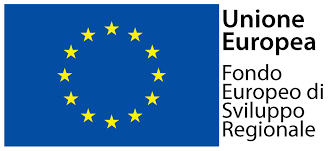 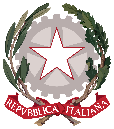 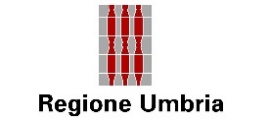 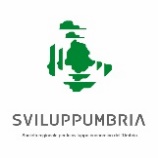 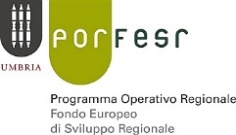 